OBWIESZCZENIE ZBIORCZE BURMISTRZA KARLINA Z DNIA 12.03.2024 R. W SPRAWIE PODZIAŁU GMINY KARLINO NA STAŁE OBWODY GŁOSOWANIA, USTALENIE ICH GRANIC I NUMERÓW,  OKRĘGÓW WYBORCZYCH, USTALENIE ICH GRANIC 
I NUMERÓW  ORAZ  SIEDZIB OBWODOWYCH KOMISJI  WYBORCZYCH                                                                                                                                                                                                          z up. Burmistrza Karlina                                                                                                                                                                           Jarosław Stepczyński                                                                                                                                                                                   SekretarzNr stałego obwodu głosowaniaNr okręgu wyborczegoGranice stałego obwodu glosowaniaSiedziba obwodowej komisji wyborczejNazwa ulicNazwa ulicNazwa ulicNazwa ulic11Bogusława X, Okrzei, SzymanowskiegoKarliński OśrodekKultury ul. Parkowa 178-230 Karlino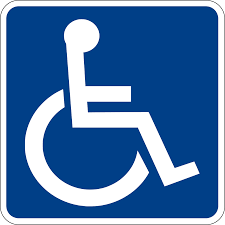 12Prusa, Spichrzowa, Szczecińska, Waryńskiego, WiguryKarliński OśrodekKultury ul. Parkowa 178-230 Karlino13Białogardzka, Konopnickiej, Parkowa, Plac Jana Pawła II, Spacerowa, ŻwirkiKarliński OśrodekKultury ul. Parkowa 178-230 Karlino14Koszalińska od nr 1 do nr  66, Pełki 1 Karliński OśrodekKultury ul. Parkowa 178-230 Karlino25Chopina od nr l do nr  3, Koszalińska od nr 85G do nr 85H,  Księdza Brzóski, TrauguttaSzkoła Podstawowa ul. Traugutta 278-230 Karlino26Chopina od nr 4 do nr 8, Koszalińska od nr 85D do nr  85FSzkoła Podstawowa ul. Traugutta 278-230 Karlino27Cisowa, Cyprysowa, Dworcowa, Jodłowa, Kolejowa, Kołobrzeska, Koszalińska od nr 67 do nr 85B oraz od nr 86 do końca, Krótka, Leśna, Modrzewiowa, Nadbrzeżna, Sosnowa, Stroma, ŚwierkowaSzkoła Podstawowa ul. Traugutta 278-230 Karlino38Bolesława Chrobrego, Moniuszki, Ogrodowa, Pełki od nr 3 do nr 7, Wojska PolskiegoWarsztat Terapii Zajęciowejul. Kościuszki 378-230 Karlino394 MarcaWarsztat Terapii Zajęciowejul. Kościuszki 378-230 Karlino310Jaworskiej, Jedności, Kościuszki, Krasickiego,Niepodległości, Przyjaźni, Sawickiej, Słoneczna, Spokojna, Wolgast, Wolności, Wyzwolenia, ZwycięstwaWarsztat Terapii Zajęciowejul. Kościuszki 378-230 Karlino411MiejscowościSzkoła PodstawowaDaszewo 5678-230 Karlino411Daszewo, Brzeźno, Witolub, Dębolas, Karlinko, Krzywopłoty, MierzynekSzkoła PodstawowaDaszewo 5678-230 Karlino412Mierzyn, Wyganowo,  Syrkowice, Poczernino, UbysławiceSzkoła PodstawowaDaszewo 5678-230 Karlino513 Karścino, Chotyń,  Pobłocie Wielkie, Wietszyno, Szkoła PodstawowaKarścino  18 78-230 Karlino 514Krukowo, Kowańcz, Kozia Góra, Lubiechowo, Lubiechowo-Przystanek,  CzerwięcinoSzkoła PodstawowaKarścino  18 78-230 Karlino 615Domacyno, Garnki, Gościnko, Karwin,  Zwartowo, MalonowoSzkoła PodstawowaKarwin  23, 78 -230 Karlino